분류 : 변성암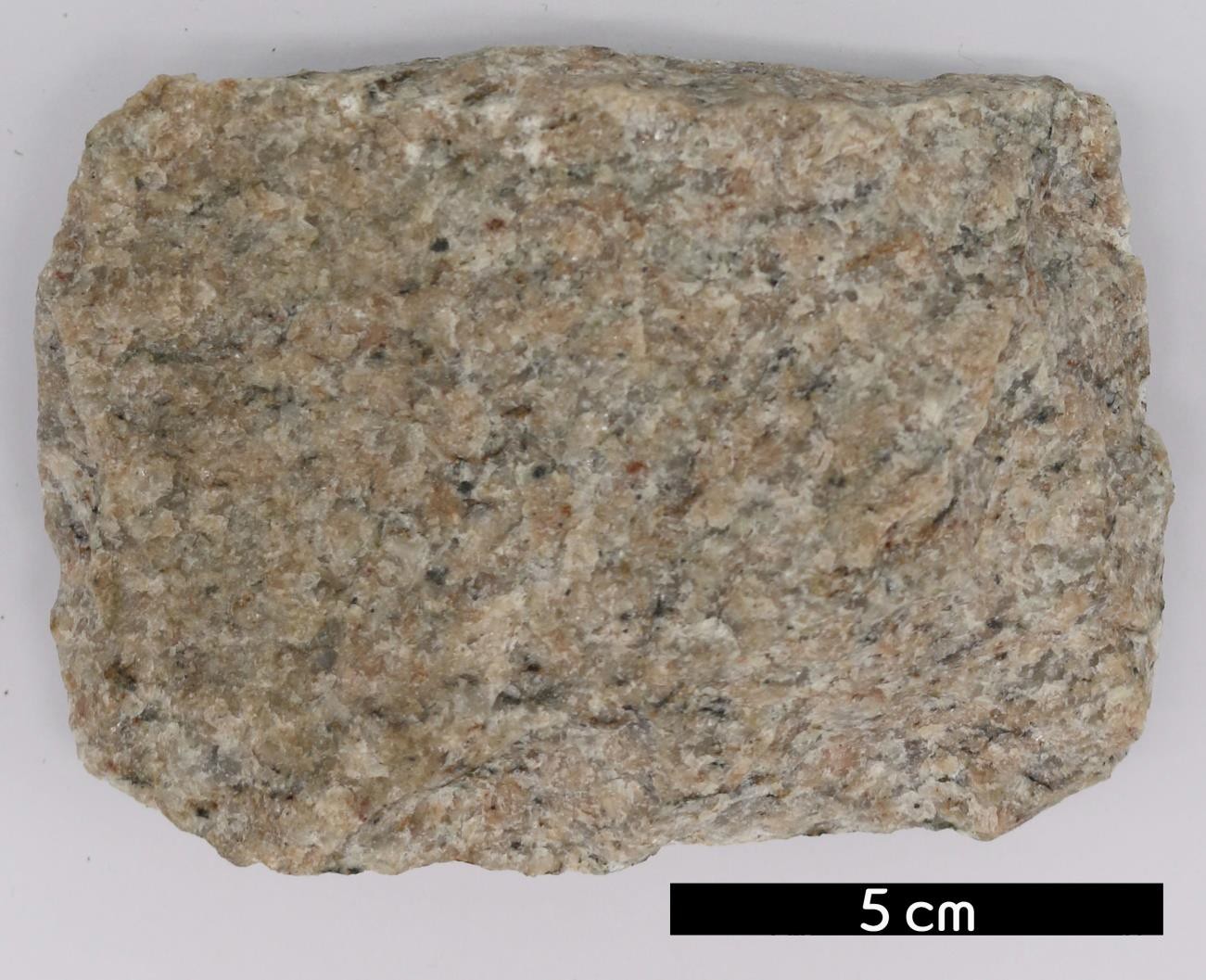 암석이름 : 화강편마암(Granite gneiss)주요광물 : 사장석, 정장석, 석영, 흑운모보유기관 : 강원대학교 지질학과산지 : Salisbury, North Garolina, USA특징광물 성분이 화강암과 비슷하다.편마 구조를 보인다.화강암이 동력변성작용을 받아 생성된다.